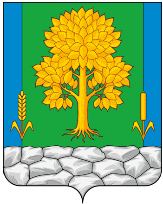 Российская ФедерацияКЕМЕРОВСКАЯ ОБЛАСТЬ - КУЗБАССТопкинский муниципальный округАДМИНИСТРАЦИЯТОПКИНСКОГО МУНИЦИПАЛЬНОГО округаПОСТАНОВЛЕНИЕот ____________2023 года № _______В соответствии с Федеральным законом от 06.10.2003 № 1З1-ФЗ «Об общих принципах организации местного самоуправления в Российской Федерации», статьей 65 Федерального закона от 29.12.2012 № 273-ФЗ «Об образовании в Российской Федерации», постановлением Правительства Кемеровской области – Кузбасс от 20.07.2023 №477 «О внесении изменений в постановление Коллегии Администрации Кемеровской области от 01.02.2016 №33 «Об установлении максимального размера родительской платы за присмотр и уход за детьми в государственных и муниципальных образовательных организациях для каждого  муниципального образования в зависимости от условий присмотра и ухода за детьми», законом Кемеровской области - Кузбасс от 27.10.2022 №115-ОЗ «О мерах социальной поддержки семей граждан, принимающих участие в специальной военной операции», постановлением Губернатора Кемеровской области – Кузбасса от 10.10.2022 №92-пг «О дополнительных мерах социальной поддержки семей граждан, призванных на военную службу по мобилизации»:1. Установить размер платы, взимаемой с родителей (законных представителей) за присмотр и уход за детьми, осваивающими образовательную программу дошкольного образования в организациях, осуществляющих образовательную деятельность на территории Топкинского муниципального округа, в соответствии с приложением №1 к настоящему постановлению.2. Установить  плату, взимаемую с родителей (законных представителей), имеющих трёх и более несовершеннолетних детей, в семьях со среднедушевым доходом, не превышающим величину прожиточного минимума, установленную в Кемеровской области-Кузбассе, за присмотр и уход за детьми, осваивающими образовательную программу дошкольного образования в организациях, осуществляющих образовательную деятельность на территории Топкинского муниципального округа, в размере 50% от оплаты, установленной в пункте 1 данного постановления.3. Родительская плата не взимается:3.1. За присмотр и уход за детьми-инвалидами, детьми-сиротами и детьми, оставшимися без попечения родителей, а также за детьми с туберкулёзной интоксикацией, обучающимися в муниципальных образовательных организациях, реализующих образовательную программу дошкольного образования.3.2. За присмотр и уход детей, обучающихся в муниципальных образовательных организациях, реализующих образовательную программу дошкольного образования:- призванных на военную службу по мобилизации в Вооруженные Силы Российской Федерации; - проходящих военную службу в Вооруженных Силах Российской Федерации по контракту, или граждане, находящиеся на военной службе (службе) в войсках национальной гвардии Российской Федерации, в воинских формированиях и органах, указанных в пункте 6 статьи 1 Федерального закона «Об обороне», при условии его участия в специальной военной операции;- заключивших контракт о добровольном содействии в выполнении задач, возложенных на Вооруженные Силы Российской Федерации. - погибших в специальной военной операции.3.3. К членам семьи мобилизованных, указанных в подпункте 3.2. настоящего постановления, проживающих на территории Кемеровской области – Кузбасса, относятся дети, в том числе находящиеся под опекой (попечительством), пасынки, падчерицы участников специальной военной операции.3.4. Членам семей участников специальной военной операции, в том числе дети, находящиеся под опекой (попечительством), пасынки, падчерицы предоставляется первоочередное право на предоставление мест в дошкольных образовательных организациях.4. Родительская плата не начисляется за дни отсутствия ребёнка в образовательной организации по уважительной причине.Уважительной причиной отсутствия ребёнка в образовательной организации является:-	болезнь ребёнка (при наличии справки медицинской организации);-	санаторно-курортное лечение ребёнка на период отпуска родителей (законных представителей) не более 75 календарных дней в год при наличии заявления одного из родителей (законного представителя);закрытие образовательной организации на ремонтные работы, карантин и др.;-	прохождение ребёнком реабилитации после перенесённого заболевания (при наличии выписки из стационара, справки медицинской организации, заключения врача-специалиста, направления на медицинскую реабилитацию).В случае отсутствия ребёнка в образовательной организации по иным причинам плата подлежит внесению в полном объёме.5. Денежные средства дошкольных образовательных организаций, полученных за счёт родительской платы, начисляемой за дни отсутствия ребёнка в образовательной организации по иным причинам, расходуются:На закупку:-	чистящих и моющих средств;-	посуды;- хозяйственных товаров;-	технологического оборудования и бытовой техники для пищеблока;-	оборудования для стирки и глажки, расходных материалов к нему;-	водонагревателей и баков для воды;-	детских шкафчиков для одежды, скамеек в раздевалку, кроватей, шкафов для хранения постельного белья, шкафов для хранения хозяйственного инвентаря и посуды;-	уличного оборудования;-	сантехники и расходных материалов к ней;-	спецодежды для работников;-	медикаментов и медицинского оборудования;-	уборочной техники и инвентаря:-	ковров, ковровых покрытий.На иные услуги, которые связаны с присмотром и уходом:-	поверку весов и медицинского оборудования;-	исследование готовой продукции, воды, почвы;-	стирку белья и спецодежды;- ремонт оборудования пищеблока и медицинского кабинета, бытовой техники для уборки.6. Постановление администрации Топкинского муниципального округа от 25.05.2022 № 657-п «Об установлении размера платы, взимаемой с родителей (законных представителей) за присмотр и уход за детьми, осваивающими образовательную программу дошкольного образования в организациях, осуществляющих образовательную деятельность на территории Топкинского муниципального округа» признать утратившим силу.	7. Разместить данное постановление на официальном сайте администрации Топкинского муниципального округа в информационно- телекоммуникационной сети «Интернет».	8. Контроль за исполнением постановления возложить на заместителя главы Топкинского муниципального округа по социальным вопросам Т.Н. Смыкову.	9. Постановление вступает в силу после официального обнародования.Приложение №1к постановлению администрации Топкинского муниципального округаот 25 сентября 2023 года № 1603-пРазмер платы, взимаемой с родителей (законных представителей) за присмотр и уход за детьми, осваивающими образовательную программу дошкольного образования в организациях, осуществляющих образовательную деятельность на территории Топкинского муниципального округаОрганизации, реализующие, основную образовательную программу дошкольного образования, расположенные на территории города Топки – 2494 рублей в месяц с 01.10.2023 года.Организации, реализующие, основную образовательную программу дошкольного образования, расположенные на территории Топкинского муниципального округа, за исключением города Топки – 1815 рублей в месяц с 01.10.2023 года.Об установлении размера платы, взимаемой с родителей (законных представителей) за присмотр и уход за детьми, осваивающими образовательную программу дошкольного образования в организациях, осуществляющих образовательную деятельность на территории Топкинского муниципального округа⚓^